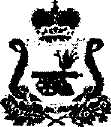 СОВЕТ ДЕПУТАТОВ ИЗДЕШКОВСКОГО СЕЛЬСКОГО ПОСЕЛЕНИЯСАФОНОВСКОГО РАЙОНА СМОЛЕНСКОЙ ОБЛАСТИРЕШЕНИЕот 01.10.2018г.                                                                                                     № 7О проведении публичных слушаний по вопросу преобразования муниципальных образованийРассмотрев решение Сафоновского районного Совета депутатов от 24 сентября 2018 года № 33/1 «Об инициировании вопроса о преобразовании муниципальных образований на территории муниципального образования «Сафоновский район» Смоленской области», руководствуясь статьями 13, 28 Федерального закона от 6 октября 2003 года № 131-ФЗ «Об общих принципах организации местного самоуправления в Российской Федерации», Уставом Издешковского сельского поселения Сафоновского района Смоленской области, в целях выявления мнения населения Издешковского сельского поселения Сафоновского района Смоленской области по вопросу преобразования муниципальных образований, Совет депутатов Издешковского сельского поселения Сафоновского района Смоленской областиРЕШИЛ:1. Вынести на публичные слушания вопрос о преобразовании муниципальных образований путем объединения Издешковского сельского поселения Сафоновского района Смоленской области и Игнатковского сельского поселения Сафоновского района Смоленской области с созданием вновь образованного муниципального образования Издешковского сельского поселения Сафоновского района Смоленской области с административным центром – село Издешково (далее – вопрос о преобразовании муниципальных образований).2. Провести публичные слушания по вопросу преобразования муниципальных образований 12 октября 2018 г. в 15 час. 00 мин. по адресу: Смоленская область, Сафоновский район, с. Издешково, ул. 1-я Ленинская, д. 3.3. Установить, что письменные предложения и замечания по вопросу преобразования муниципальных образований принимаются в рабочие дни с 9.00 до 13.00 и с 14.00 до 17.00 по адресу: Смоленская область, Сафоновский район,             с. Издешково, ул. 1-я Ленинская, д. 3, в срок до 11 октября 2018 г. 4. Образовать временную комиссию по подготовке и проведению публичных слушаний по вопросу преобразования муниципальных образований в следующем составе:Волков 				         депутат Совета депутатов ИздешковскогоНиколай Иванович		         сельского поселения Сафоновского района						Смоленской областиЗайцева				         депутат Совета депутатов ИздешковскогоГалина Федоровна		         сельского поселения Сафоновского района						Смоленской областиКанода 				         депутат Совета депутатов ИздешковскогоДмитрий Евгеньевич		         сельского поселения Сафоновского района						Смоленской областиЛадина					Глава муниципального образованияНаталья Витальевна	Издешковского сельского поселения Сафоновского района Смоленской областиМитрофанова 	                            специалист I категории Администрации Ирина Николаевна		         Издешковского сельского поселения          Сафоновского района Смоленской области          Никитин 			                    старший менеджер Администрации          Владимир Николаевич		          Издешковского сельского поселения                                                             Сафоновского района Смоленской области          Сафронова				         депутат Совета депутатов ИздешковскогоТатьяна Олеговна                            сельского поселения Сафоновского района					         Смоленской области	              5. Настоящее решение подлежит официальному опубликованию в газете«Сафоновская правда» и обнародованию путем размещения на официальном сайте Администрации Издешковского сельского поселения Сафоновского района Смоленской области в информационно-телекоммуникационной сети «Интернет»: http://izdeshkovo.smolinvest.ru/.Глава муниципального образования Издешковского сельского поселения Сафоновского района Смоленской области                                                 Н.В. Ладина